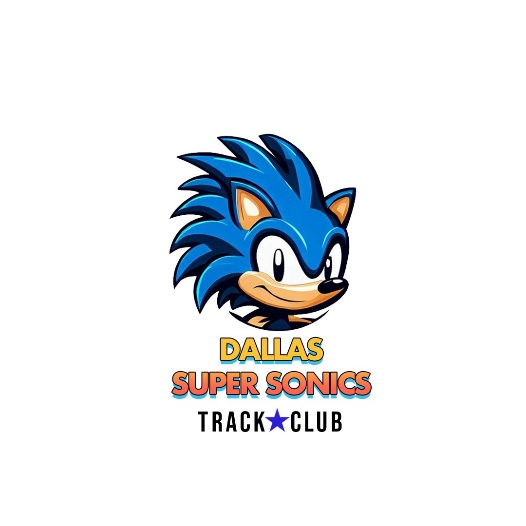 Membership ApplicationATHLETE MEMBERSHIP PROFILENOTE:  Please Provide Birth CertificatePARENT/GAURDIAN CONTACT INFORMATIONParent/Guardian #1Parent/Guardian #2EMERGENCY CONTACT INFORMATIONSIGNATURECOMPLETION OF THIS APPLICATION AUTHORIZES THE W YOUR USATF and/or AAU MEMBER INGS TRACK CLUB TO COMPLETE SHIP CARDS.DALLAS SUPER SONICS ADMINISTRATIONSchoolPrevious ClubReferred By T-Shirt SizeT-Shirt SizeT-Shirt SizeYS YM  YL  YXL  AS  AM  AL  AXL  AXXLYS YM  YL  YXL  AS  AM  AL  AXL  AXXLYS YM  YL  YXL  AS  AM  AL  AXL  AXXLYS YM  YL  YXL  AS  AM  AL  AXL  AXXLYS YM  YL  YXL  AS  AM  AL  AXL  AXXLYS YM  YL  YXL  AS  AM  AL  AXL  AXXLYS YM  YL  YXL  AS  AM  AL  AXL  AXXLYS YM  YL  YXL  AS  AM  AL  AXL  AXXLYS YM  YL  YXL  AS  AM  AL  AXL  AXXLDate of Birth__________________________________________Age__________________________________________Gender__________________________________________DivisionParent Signature______________________________________________________________________________________________________DateName____________________Cell PhoneWork PhoneEmailEmailEmailNameCell PhoneWork PhoneEmailEmergency Contact NameCell PhoneWork PhoneDoctor’s NameOffice NumberMedical History(asthma, sickle cell, diabetes, etc)Medical History(asthma, sickle cell, diabetes, etc)AllergiesAllergiesParent’s SignatureParent’s SignatureDateDateDateDateDate